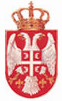             Република СрбијаМИНИСТАРСТВО ФИНАНСИЈА             Управа за трезор	На основу члана 54. Закона о државним службеницима („Службени гласник РС“, бр. 79/05, 81/05 - исправка, 83/05 - исправка, 64/07, 67/07, 116/08, 104/09, 99/14, 94/17, 95/18 и 157/20) и члана 9. Уредбе о интерном и јавном конкурсу за попуњавање радних места у државним органима („Службени гласник РС“, брoj 2/19 и 67/21), Управa за трезор оглашаваЈАВНИ КОНКУРС ЗА ПОПУЊАВАЊЕ ИЗВРШИЛАЧКИХ РАДНИХ МЕСТА У МИНИСТАРСТВУ ФИНАНСИЈА - УПРАВА ЗА ТРЕЗОРI Орган у коме се радна места попуњавају Министарство финансија - Управа за трезор, Београд, Поп Лукина 7-9. II Радна места која се попуњавају:ЦЕНТРАЛА БЕОГРАД1) Радно место за девизно пословање, Група за девизно пословање, Одељење за управљање средствима Републике, финансијско планирање и управљање ликвидношћу, Сектор за извршење буџета, звање самостални саветник - 1 извршилац;Опис послова: Обавља послове девизног платног промета; учествује у обезбеђивању документације за отварање и укидање девизних наменских рачуна Републике и корисника буџетских средстава у Народној банци Србије и пословним банкама; сарађује са корисницима буџетских средстава ради прикупљања документације у вези са припремом предлога закључака Владе о овлашћеним лицима за повлачење и располагање средствима кредита и зајмова, као и измене истих; по захтеву корисника средстава са наменских девизних рачуна, одобрава налоге за конверзију кроз апликацију за девизно пословање; израђује извештаје о стању на девизним рачунима; учествује у изради законских и подзаконских аката везаних за девизно пословање; обавља и друге послове по налогу непосредног руководиоца.Услови: Стечено високо образовање из научне, односно стручне области у оквиру образовно-научног поља друштвено-хуманистичких, природно-математичких или техничко-технолошких наука  на основним академским студијама у обиму од најмање 240 ЕСПБ бодова, мастер академским студијама, специјалистичким академским студијама, специјалистичким струковним студијама, односно на основним студијама у трајању од најмање четири године или специјалистичким студијама на факултету; најмање 5 година радног искуства у струци; положен државни стручни испит; као и компетенције потребне за рад на радном месту.Место рада: Београд, Поп Лукина бр. 7-92) Софтверски инжењер, Одсек за апликативни развој, Одељење за пројектовање и апликативни развој, Сектор за информационе технологије, звање самостални саветник - 1 извршилац;Опис послова: Дизајнира, конфигурише, развија и кодира софтверске програме и апликације; учествује у раду пројектно-програмерских тимова; користи савремене методе пројектовања и моделирања апликативног софтвера; учествује у креирању и имплементацији система заштите и криптовања података, као и на систему дигиталног потписивања порука; анализира квалитет података у базама података и тестира програмска решења као подршку пословним процесима; израђује програмску и корисничку документацију и имплементира програмска решења; прима и процесира захтеве за промену апликативног софтвера; прати и анализира животни циклус програмских решења и врши њихову модификацију ради побољшања перформанси решења или на захтев корисника; обавља и друге послове по налогу непосредног руководиоца.Услови: Стечено високо образовање из научне, односно стручне области у оквиру образовно-научног поља друштвено-хуманистичких, природно-математичких или техничко-технолошких наука на основним академским студијама у обиму од најмање 240 ЕСПБ бодова, мастер академским студијама, специјалистичким академским студијама, специјалистичким струковним студијама, односно на основним студијама у трајању од најмање четири године или специјалистичким студијама на факултету; положен државни стручни испит; најмање 5 година радног искуства у струци; као и компетенције потребне за рад на радном месту.Место рада: Београд, Поп Лукина бр. 7-93) Радно место за праћење кадровских евиденција, Група за стручно-администрaтивну подршку комисијама, Сектор за људске ресурсе, звање млађи саветник - 1 извршилац;Опис послова: Обавља стручно-оперативне послове у вођењу и праћењу кадровских евиденција;  води евиденцију персоналних и других евиденција из делокруга рада Групе; израђује извештаје, информације и друге прегледе који произилазе из делокруга рада Групе; израђује месечне извештаје у вези са структуром и бројем државних службеника и намештеника за Централну кадровску евиденцију и потребе других органа; прати евиденцију расписаних и окончаних конкурсних поступака; учествује у припреми прописа из делокруга рада Групе, обавља и друге послове по налогу непосредног руководиоца.Услови: Стечено високо образовање из научне, односно стручне области у оквиру образовно-научног поља друштвено-хуманистичких, природно-математичких или техничко-технолошких наука на основним академским студијама у обиму од најмање 240 ЕСПБ бодова, мастер академским студијама, специјалистичким академским студијама, специјалистичким струковним студијама, односно на основним студијама у трајању од најмање четири године или специјалистичким студијама на факултету; положен државни стручни испит; најмање 1 година радног искуства у струци или најмање пет година радног стажа у државним органима;  као и компетенције потребне за рад на радном месту.Место рада: Београд, Поп Лукина бр. 7-94) Аналитичар пословних процеса, Група за пословне процесе, Одељење за  пословне процесе и електронско пословање, Сектор за управљање процесима система јавних финансија, звање саветник - 1 извршилац;Опис послова: Припрема и израђује посебне инструкције за потребе Сектора и других организационих јединица Управе; учествује у припреми упутстава, пројектних захтева, методологија и процедура; врши анализу исплативости примене и продукционе експолоатације пројеката; учествује у изради директива из делокруга рада Групе; сарађује са другим организационим јединицама Управе у тестирању и увођењу нових програмских система, као и праћењу њихове примене; сарађује са унутрашњим јединицама Сектора, као и другим релевантним субјектима у вези послова који су међусобно повезани; обавља и друге послове по налогу непосредног руководиоца.Услови: Стечено високо образовање из научне, односно стручне области у оквиру образовно-научног поља друштвено-хуманистичких, природно-математичких или техничко-технолошких наука на основним академским студијама у обиму од најмање 240 ЕСПБ бодова, мастер академским студијама, специјалистичким академским студијама, специјалистичким струковним студијама, односно на основним студијама у трајању од најмање четири године или специјалистичким студијама на факултету; положен државни стручни испит; најмање 3 године радног искуства у струци; као и компетенције потребне за рад на радном месту.Место рада: Београд, Поп Лукина бр. 7-95) Радно место за подршку пословима интерне ревизије, Одсек за интерну ревизију, млађи саветник- 1 извршилац;Опис послова: Учествује у припреми основа за израду аката у области ревизије; прикупља и обрађује податке потребне за израду анализа, извештаја и информација у вези обављених ревизија; врши копирање ревизорских доказа, норматине регулативе и друге потребне документације за стални и текући досије; учествује у формирању ревизорског досијеа; сарађује са ужим унутрашњим јединицама, органима, организацијама и институцијама јавне управе, ради прикупљања или размене информација; обавља припрему и ажурирање базе података за потребе припреме извештаја; обавља и друге послове по налогу непосредног руководиоца.Услови: Стечено високо образовање из научне области економске науке или из научне области правне науке на основним академским студијама у обиму од најмање 240 ЕСПБ бодова, мастер академским студијама, специјалистичким академским студијама, специјалистичким струковним студијама, односно на основним студијама у трајању од најмање четири године или специјалистичким студијама на факултету; положен државни стручни испит; најмање 1 година радног искуства у струци или најмање пет година радног стажа у државним органима, као и компетенције потребне за рад на радном месту.Место рада: Београд, Поп Лукина бр. 7-9У ФИЛИЈАЛИ СТАРИ ГРАД6) Радно место за послове платних услуга, Одељење за јавна плаћања, звање референт - 1 извршилац;Опис послова: Обавља требовање, пријем и предају новца између благајне и трезора;врши пријем и контролу готовинских налога, прима уплате у готовини, чековима и платним картицама и врши исплате готовине клијентима; обавља замену похабаних новчаница, замену новца, врши прераду новчаница и контролише стање готовине исказане у обрачуну дневне благајне; сачињава захтев за предају односно требовање новца и врши сва потребна књижења; обавља пријем, контролу (формална и рачунска) и обраду налога за коришћење средстава са рачуна корисника јавних средстава; обавља оверу примљених налога, води књигу аманета и друге потребне евиденције;врши пријем и обраду захтева за упис, обнову или брисање из регистра, као и захтева за остваривање права на финансијске подстицаје и издаје потврде о упису и статусу у регистру; обавља унос података са изворне документације, решава спорне случајеве код уочених недостатака у свим фазама рада на припреми података и по потреби решава рекламације; обавља и друге послове по налогу непосредног руководиоца.Услови:  Средње образовање природног, друштвеног или техничког смера или гимназија; најмање 2 године радног искуства у струци, положен државни стручни испит; као и компетенције потребне за рад на радном месту.Место рада: Београд, Обилићев венац бр. 9-11У ФИЛИЈАЛИ НОВИ БЕОГРАД7) Радно место за вођење и контролу буџетских евиденција, Одељење за јавна плаћања и фискалну статистику, звање референт - 1 извршилац;Опис послова: Врши пријем и контролу исправности документације и прописаних буџетских евиденција; врши повраћај јавних прихода по захтеву надлежних органа; обавља пријем и контролу поднете документације за упис, промену и брисање из регистра; обавља пријем и контролу поднете документације за отварање, промену и укидање подрачуна корисника јавних средстава; издаје потврде о отвореном подрачуну, стању на подрачуну, кумулативном промету и дневном стању за кориснике јавних средстава, укидању подрачуна и друге потврде на захтев корисника; обавља наплату тарифе при гашењу подрачуна корисника јавних средстава, доставља податке у вези са непрепознатом наплаћеном тарифом и опомене о ненаплаћеној тарифи корисницима јавних средстава; прима захтеве за отварање и гашење шифара за пројекат РИНО и Регистар запослених; обавља и друге послове по налогу непосредног руководиоца.Услови:  Средње образовање природног, друштвеног или техничког смера или гимназија, најмање 2 године радног искуства у струци; положен државни стручни испит; као и компетенције потребне за рад на радном месту.Место рада: Нови Београд, Тошин бунар бр. 1598) Радно место за послове платних услуга, експозитура Стара Пазова, звање референт - 1 изврилац;Опис послова: Обавља требовање, пријем и предају новца између благајне и трезора;врши пријем и контролу готовинских налога, прима уплате у готовини, чековима и платним картицама и врши исплате готовине клијентима; обавља замену похабаних новчаница, замену новца, врши прераду новчаница и контролише стање готовине исказане у обрачуну дневне благајне; сачињава захтев за предају односно требовање новца и врши сва потребна књижења; обавља пријем, контролу (формална и рачунска) и обраду налога за коришћење средстава са рачуна корисника јавних средстава; обавља оверу примљених налога, води књигу аманета и друге потребне евиденције;врши пријем и обраду захтева за упис, обнову или брисање из регистра, као и захтева за остваривање права на финансијске подстицаје и издаје потврде о упису и статусу у регистру; обавља унос података са изворне документације, решава спорне случајеве код уочених недостатака у свим фазама рада на припреми података и по потреби решава рекламације; обавља и друге послове по налогу непосредног руководиоца.Услови:  Средње образовање природног, друштвеног или техничког смера или гимназија, најмање 2 године радног искуства у струци; положен државни стручни испит; као и компетенције потребне за рад на радном месту.Место рада: Стара Пазова, Светосавска бр. 1У ФИЛИЈАЛИ ВОЖДОВАЦ9) Радно место за послове платних услуга, Одељење за јавна плаћања и фискалну статистику, звање референт - 1 извршилац;Опис послова: Обавља требовање, пријем и предају новца између благајне и трезора;врши пријем и контролу готовинских налога, прима уплате у готовини, чековима и платним картицама и врши исплате готовине клијентима; обавља замену похабаних новчаница, замену новца, врши прераду новчаница и контролише стање готовине исказане у обрачуну дневне благајне; сачињава захтев за предају односно требовање новца и врши сва потребна књижења; обавља пријем, контролу (формална и рачунска) и обраду налога за коришћење средстава са рачуна корисника јавних средстава; обавља оверу примљених налога, води књигу аманета и друге потребне евиденције;врши пријем и обраду захтева за упис, обнову или брисање из регистра, као и захтева за остваривање права на финансијске подстицаје и издаје потврде о упису и статусу у регистру; обавља унос података са изворне документације, решава спорне случајеве код уочених недостатака у свим фазама рада на припреми података и по потреби решава рекламације; обавља и друге послове по налогу непосредног руководиоца.Услови: Средње образовање природног, друштвеног или техничког смера или гимназија, најмање 2 године радног искуства у струци; положен државни стручни испит; као и компетенције потребне за рад на радном месту.Место рада: Вождовац, Устаничка бр. 130У ФИЛИЈАЛИ ЗАЈЕЧАР10) Радно место за организацију послова буџетских евиденција, Одељење за јавна плаћања и фискалну статистику, звање самостални саветник - 1 извршилац;Опис послова: Обавља послове који се односе на уплату, распоред и повраћај јавних прихода и примања; организује послове на вођењу регистара; обавља рачунску, логичку и упоредну контролу података у статистичким извештајима и отклања уочене пропусте; сарађује са корисницима јавних средстава у вези са ажурирњем, контролом података у регистрима због израде Списка корисника јавних средстава; прима, обрађује и контролише образац П/Р локалних самоуоправа и поступа по рекламацијама банака за исправку грешака у платном промету приликом уплате јавних прихода; контролише послове девизних плаћања; доставља опомене о ненаплаћеној тарифи корисницима јавних средстава; доставља податке о корисницима јавних средстава на захтев надлежних органа и трећих лица и обавља и друге послове по налогу непосредног руководиоца.Услови: Стечено високо образовање из научне, односно стручне области у оквиру образовно-научног поља друштвено-хуманистичких, природно-математичких или техничко-технолошких наука  на основним академским студијама у обиму од најмање 240 ЕСПБ бодова, мастер академским студијама, специјалистичким академским студијама, специјалистичким струковним студијама, односно на основним студијама у трајању од најмање четири године или специјалистичким студијама на факултету; најмање 5 година радног искуства у струци; положен државни стручни испит; као и компетенције потребне за рад на радном месту.Место рада: Зајечар, Драгослава Срејовића бр. 411) Радно место за послове платних услуга, експозитура Доњи Милановац, звање референт - 1 извршилац;Опис послова: Обавља требовање, пријем и предају новца између благајне и трезора;врши пријем и контролу готовинских налога, прима уплате у готовини, чековима и платним картицама и врши исплате готовине клијентима; обавља замену похабаних новчаница, замену новца, врши прераду новчаница и контролише стање готовине исказане у обрачуну дневне благајне; сачињава захтев за предају односно требовање новца и врши сва потребна књижења; обавља пријем, контролу (формална и рачунска) и обраду налога за коришћење средстава са рачуна корисника јавних средстава; обавља оверу примљених налога, води књигу аманета и друге потребне евиденције;врши пријем и обраду захтева за упис, обнову или брисање из регистра, као и захтева за остваривање права на финансијске подстицаје и издаје потврде о упису и статусу у регистру; обавља унос података са изворне документације, решава спорне случајеве код уочених недостатака у свим фазама рада на припреми података и по потреби решава рекламације; обавља и друге послове по налогу непосредног руководиоца.Услови: Средње образовање природног, друштвеног или техничког смера или гимназија, најмање 2 године радног искуства у струци; положен државни стручни испит; као и компетенције потребне за рад на радном месту.Место рада: Доњи Милановац, Краља Петра бр. 73У ФИЛИЈАЛИ КРАЉЕВО12) Директор филијале, звање виши саветник - 1 извршилац;Опис послова: Руководи, организује, планира, усмерава, координира, даје стручна упутства и тумачења прописа, надзире рад запослених у филијали; прати, контролише и одговара за законитост рада филијале; остварује сарадњу са локалним самоуправама, локалним трезорима, корисницима јавних средстава, учествује и заједнички одлучује у решавању спорних питања из делокруга рада филијала са представницима државних органа, организација и фондова; стара се о спровођењу законских и подзаконских аката из области буџетског система, платног промета, мера из области директних подстицаја за пољопривредна газдинства; организује, координира и контролише рад регистара који се воде у управи; потписује сва управна акта која спадају у надлежност филијале као и налоге из тог делокруга; саставља записнике о провери прописа и предлаже покретање поступака у случајевима повреде прописаних правила из процедура од стране државних службеника, а односе се на делокруг филијале; контролише поштовање кодекса понашања државних службеника и прописа у вези са сукобом интереса државних службеника; доноси решења о именовању комисија које су прописане процедурама за извршавање појединих послова из делокруга рада филијала и обавља друге послове по налогу директора управе.Услови: Стечено високо образовање из научне, односно стручне области у оквиру образовно-научног поља друштвено-хуманистичких, природно-математичких или техничко-технолошких наука  на основним академским студијама у обиму од најмање 240 ЕСПБ бодова, мастер академским студијама, специјалистичким академским студијама, специјалистичким струковним студијама, односно на основним студијама у трајању од најмање четири године или специјалистичким студијама на факултету; положен државни стручни испит; најмање 7 година радног искуства у струци; као и компетенције потребне за рад на радном месту.Место рада: Краљево, Цара Душана бр. 41У ФИЛИЈАЛИ НИШ13) Радно место за послове платних услуга, Одељење за јавна плаћања и фискалну статистику, звање референт - 1 извршилац;Опис послова: Обавља требовање, пријем и предају новца између благајне и трезора;врши пријем и контролу готовинских налога, прима уплате у готовини, чековима и платним картицама и врши исплате готовине клијентима; обавља замену похабаних новчаница, замену новца, врши прераду новчаница и контролише стање готовине исказане у обрачуну дневне благајне; сачињава захтев за предају односно требовање новца и врши сва потребна књижења; обавља пријем, контролу (формална и рачунска) и обраду налога за коришћење средстава са рачуна корисника јавних средстава; обавља оверу примљених налога, води књигу аманета и друге потребне евиденције;врши пријем и обраду захтева за упис, обнову или брисање из регистра, као и захтева за остваривање права на финансијске подстицаје и издаје потврде о упису и статусу у регистру; обавља унос података са изворне документације, решава спорне случајеве код уочених недостатака у свим фазама рада на припреми података и по потреби решава рекламације; обавља и друге послове по налогу непосредног руководиоца.Услови: Средње образовање природног, друштвеног или техничког смера или гимназија, најмање 2 године радног искуства у струци; положен државни стручни испит; као и компетенције потребне за рад на радном месту.Место рада: Ниш, Милојка Лешјанина бр. 1914) Радно место за послове буџетских евиденција и фискалне статистике, експозитура Алексинац, звање сарадник - 1 извршилац;Опис послова: Контролише примену упутства о уплати, распореду јавних прихода и примања; врши повраћај јавних прихода по захтеву надлежних органа и поступа по рекламацијама банака за исправку грешака у платном промету приликом уплате јавних прихода; обавља контролу поднете документације за упис, промену и брисање из регистра и поднете документације за отварање, промену и укидање подрачуна корисника јавних средстава; обавља рачунску и логичку контролу података из образаца П/Р локалних самоуправа и отклања уочене пропусте; врши усаглашавање Извештаја Т-Трезор са јединицама локалне власти и филијала Републичког фонда за здравствено осигурање; издаје налоге за ванредна пражњења рачуна за уплату јавних прихода у корист рачуна Републике, јединица локалних власти и организација за обавезно социјално осигурање, по захтеву надлежних органа; доставља податке о апропријацијама локалних самоуправа за потребе принудне наплате и обавља и друге послове по налогу непосредног руководиоца.Услови: Стечено високо образовање из научне, односно стручне области у оквиру образовно-научног поља друштвено-хуманистичких, природно-математичких или техничко-технолошких наука на основним академским студијама у обиму од 180 ЕСПБ бодова, основним струковним студијама, односно на студијама у трајању до три године; положен државни стручни испит; најмање 3 године радног искуства у струци; као и компетенције потребне за рад на радном месту.Место рада: Алексинац, Момчила Поповића бр. 45У ФИЛИЈАЛИ НОВИ ПАЗАР15) Директор филијале, звање виши саветник - 1 извршилац;Опис послова: Руководи, организује, планира, усмерава, координира, даје стручна упутства и тумачења прописа, надзире рад запослених у филијали; прати, контролише и одговара за законитост рада филијале; остварује сарадњу са локалним самоуправама, локалним трезорима, корисницима јавних средстава, учествује и заједнички одлучује у решавању спорних питања из делокруга рада филијала са представницима државних органа, организација и фондова; стара се о спровођењу законских и подзаконских аката из области буџетског система, платног промета, мера из области директних подстицаја за пољопривредна газдинства; организује, координира и контролише рад регистара који се воде у управи; потписује сва управна акта која спадају у надлежност филијале као и налоге из тог делокруга; саставља записнике о провери прописа и предлаже покретање поступака у случајевима повреде прописаних правила из процедура од стране државних службеника, а односе се на делокруг филијале; контролише поштовање кодекса понашања државних службеника и прописа у вези са сукобом интереса државних службеника; доноси решења о именовању комисија које су прописане процедурама за извршавање појединих послова из делокруга рада филијала и обавља друге послове по налогу директора управе.Услови: Стечено високо образовање из научне, односно стручне области у оквиру образовно-научног поља друштвено-хуманистичких, природно-математичких или техничко-технолошких наука  на основним академским студијама у обиму од најмање 240 ЕСПБ бодова, мастер академским студијама, специјалистичким академским студијама, специјалистичким струковним студијама, односно на основним студијама у трајању од најмање четири године или специјалистичким студијама на факултету; положен државни стручни испит; најмање 7 година радног искуства у струци; као и компетенције потребне за рад на радном месту.Место рада: Нови Пазар, АВНОЈ-а ббУ ФИЛИЈАЛИ ПИРОТ16) Радно место за контролу извршења јавних плаћања, Одељење за јавна плаћања и фискалну статистику, звање млађи саветник - 1 извршилац;Опис послова: Обавља оперативне послове везане за примену система рачуна и прати податке о извршеном платном промету; обавља контролу безготовинских налога које су испоставили корисници јавних средстава;  учествује у изради нацрта решења и учествује у предлагању решења за отклањање неправилности и незаконитости које су утврђене контролом у интерном поступку; обавља послове девизних плаћања; обавља послове обраде личних примања за кориснике јавних средстава; обавља пријем и обраду захтева за упис, обнову регистрације и промену података у регистру, брисање из регистра у прописаним случајевима, као и пријем и обраду захтева за остваривање права на финансијске подстицаје; обавља и друге послове по налогу непосредног руководиоца.Услови: Стечено високо образовање из научне, односно стручне области у оквиру образовно-научног поља друштвено-хуманистичких, природно-математичких или техничко-технолошких наука  на основним академским студијама у обиму од најмање 240 ЕСПБ бодова, мастер академским студијама, специјалистичким академским студијама, специјалистичким струковним студијама, односно на основним студијама у трајању од најмање четири године или специјалистичким студијама на факултету; положен државни стручни испит; најмање 1 година радног искуства у струци или најмање пет година радног стажа у државним органима; као и компетенције потребне за рад на радном месту.Место рада: Пирот, Српских владара бр. 87У ФИЛИЈАЛИ ПРИЈЕПОЉЕ17) Радно место за  јавна плаћања, Одељење за јавна плаћања и фискалну статистику, звање саветник - 1 извршилац;Опис послова: Обавља послове везане за примену система рачуна и прати податке о извршеном платном промету; координира послове на прикупљању података из области регистра и обраде личних примања за кориснике јавних средстава; врши контролу безготовинских налога које су испоставили корисници јавних средстава; врши послове девизних плаћања; спроводи поступак за исправке грешака у платном промету; врши контролу пријема и обраде захтева за упис у регистре, као и пријем и обраду захтева за остваривање права на субвенције и друге финансијске подстицаје; издаје решења и потврде из регистра; контролише наплату тарифе за регистрацију менице и реализацију менице кроз платни промет; обавља и друге послове по налогу непосредног руководиоца.Услови: Стечено високо образовање из научне, односно стручне области у оквиру образовно-научног поља друштвено-хуманистичких, природно-математичких или техничко-технолошких наука  на основним академским студијама у обиму од најмање 240 ЕСПБ бодова, мастер академским студијама, специјалистичким академским студијама, специјалистичким струковним студијама, односно на основним студијама у трајању од најмање четири године или специјалистичким студијама на факултету; положен државни стручни испит; најмање 3 године радног искуства у струци, као и компетенције потребне за рад на радном месту.Место рада: Пријепоље, Санџачких бригада бр. 4718) Радно место за послове платних услуга, експозитура Нова Варош, звање референт - 1 извршилац;Опис послова: Обавља требовање, пријем и предају новца између благајне и трезора;врши пријем и контролу готовинских налога, прима уплате у готовини, чековима и платним картицама и врши исплате готовине клијентима; обавља замену похабаних новчаница, замену новца, врши прераду новчаница и контролише стање готовине исказане у обрачуну дневне благајне; сачињава захтев за предају односно требовање новца и врши сва потребна књижења; обавља пријем, контролу (формална и рачунска) и обраду налога за коришћење средстава са рачуна корисника јавних средстава; обавља оверу примљених налога, води књигу аманета и друге потребне евиденције;врши пријем и обраду захтева за упис, обнову или брисање из регистра, као и захтева за остваривање права на финансијске подстицаје и издаје потврде о упису и статусу у регистру; обавља унос података са изворне документације, решава спорне случајеве код уочених недостатака у свим фазама рада на припреми података и по потреби решава рекламације; обавља и друге послове по налогу непосредног руководиоца.Услови: Средње образовање природног, друштвеног или техничког смера или гимназија, најмање 2 године радног искуства у струци; положен државни стручни испит; као и компетенције потребне за рад на радном месту.Место рада: Нова Варош, Карађорђева бр. 59У ФИЛИЈАЛИ ПРОКУПЉЕ19) Радно место за послове платних услуга, експозитура Куршумлија, звање референт - 1 извршилац;Опис послова: Обавља требовање, пријем и предају новца између благајне и трезора;врши пријем и контролу готовинских налога, прима уплате у готовини, чековима и платним картицама и врши исплате готовине клијентима; обавља замену похабаних новчаница, замену новца, врши прераду новчаница и контролише стање готовине исказане у обрачуну дневне благајне; сачињава захтев за предају односно требовање новца и врши сва потребна књижења; обавља пријем, контролу (формална и рачунска) и обраду налога за коришћење средстава са рачуна корисника јавних средстава; обавља оверу примљених налога, води књигу аманета и друге потребне евиденције;врши пријем и обраду захтева за упис, обнову или брисање из регистра, као и захтева за остваривање права на финансијске подстицаје и издаје потврде о упису и статусу у регистру; обавља унос података са изворне документације, решава спорне случајеве код уочених недостатака у свим фазама рада на припреми података и по потреби решава рекламације; обавља и друге послове по налогу непосредног руководиоца.Услови: Средње образовање природног, друштвеног или техничког смера или гимназија, најмање 2 године радног искуства у струци; положен државни стручни испит; као и компетенције потребне за рад на радном месту.Место рада: Куршумлија, Палих бораца бр. 25У ФИЛИЈАЛИ ЗРЕЊАНИН20) Радно место за послове платних услуга, Одељење за јавна плаћања и фискалну статистику, звање референт - 1 извршилац;Опис послова: Обавља требовање, пријем и предају новца између благајне и трезора;врши пријем и контролу готовинских налога, прима уплате у готовини, чековима и платним картицама и врши исплате готовине клијентима; обавља замену похабаних новчаница, замену новца, врши прераду новчаница и контролише стање готовине исказане у обрачуну дневне благајне; сачињава захтев за предају односно требовање новца и врши сва потребна књижења; обавља пријем, контролу (формална и рачунска) и обраду налога за коришћење средстава са рачуна корисника јавних средстава; обавља оверу примљених налога, води књигу аманета и друге потребне евиденције;врши пријем и обраду захтева за упис, обнову или брисање из регистра, као и захтева за остваривање права на финансијске подстицаје и издаје потврде о упису и статусу у регистру; обавља унос података са изворне документације, решава спорне случајеве код уочених недостатака у свим фазама рада на припреми података и по потреби решава рекламације; обавља и друге послове по налогу непосредног руководиоца.Услови:  Средње образовање природног, друштвеног или техничког смера или гимназија, најмање 2 године радног искуства у струци; положен државни стручни испит; као и компетенције потребне за рад на радном месту.Место рада: Зрењанин, Трг др Зорана Ђинђића бр. 4У ФИЛИЈАЛИ СУБОТИЦА21) Радно место за послове платних услуга, експозитура Кањижа, звање референт - 1 извршилац;Опис послова: Обавља требовање, пријем и предају новца између благајне и трезора;врши пријем и контролу готовинских налога, прима уплате у готовини, чековима и платним картицама и врши исплате готовине клијентима; обавља замену похабаних новчаница, замену новца, врши прераду новчаница и контролише стање готовине исказане у обрачуну дневне благајне; сачињава захтев за предају односно требовање новца и врши сва потребна књижења; обавља пријем, контролу (формална и рачунска) и обраду налога за коришћење средстава са рачуна корисника јавних средстава; обавља оверу примљених налога, води књигу аманета и друге потребне евиденције;врши пријем и обраду захтева за упис, обнову или брисање из регистра, као и захтева за остваривање права на финансијске подстицаје и издаје потврде о упису и статусу у регистру; обавља унос података са изворне документације, решава спорне случајеве код уочених недостатака у свим фазама рада на припреми података и по потреби решава рекламације; обавља и друге послове по налогу непосредног руководиоца.Услови: Средње образовање природног, друштвеног или техничког смера или гимназија, најмање 2 године радног искуства у струци; положен државни стручни испит; као и компетенције потребне за рад на радном месту.Место рада: Кањижа, Главни трг бр. 4III Фазе изборног поступка и учешће кандидата:Изборни поступак спроводи се из више обавезних фаза у којима се проверавају опште функционалне, посебне функционалне и понашајне компетенције и фазе у којој се спроводи интервју са комисијом.Кандидатима који учествују у изборном поступку прво се проверавају опште функционалне компетенције.У изборном поступку за сва извршилачка радна места проверавају се:Опште функционалне компетенције, и то:•    „Организација и рад државних органа РС“ - провераваће се путем теста (писано), •    „Дигитална писменост“ - провераваће се решавањем задатака  (практичним радом на рачунару),•    „Пословна комуникацијa’’ - провераваће се путем симулације (писано).Напомена: У погледу провере опште функционалне компетенције „Дигитална писменост“, ако поседујете важећи сертификат, потврду или други одговарајући доказ о познавању рада на рачунару, на траженом нивоу и желите да на основу њега будете ослобођени тестирања компетенције – Дигитална писменост, неопходно је да уз пријавни образац (уредно и у потпуности попуњен у делу *Рад на рачунару), доставите и тражени доказ у оригиналу или овереној фотокопији. Конкурсна комисија ће на основу приложеног доказа донети одлуку да ли може или не може да прихвати доказ који сте приложили уместо тестовне провере, односно Конкурсна комисија може одлучити да се кандидату ипак изврши провера наведене компетенције, ако увидом у достављени доказ не може потпуно да оцени поседовање ове компетенције.Информације o материјалимa за припрему кандидата за проверу општих функционалних компетенција могу се наћи на сајту Службе за управљање кадровима, http://www.suk.gov.rs/IV Провера посебних функционалних компетенција:Након пријема извештаја о резултатима провере општих функционалних компетенција, међу кандидатима који су испунили мерила за проверу општих функционалних компетенција, врши се провера посебних функционалних компетенција, и то:За раднo местo под редним бројем 1:Посебна функционална компетенција за област рада студијско-аналитични послови (прикупљање и обрада података из различитих извора, укључујући и способност критичког вредновања и анализирања доступних информација) - провераваће се путем симулације (писано). Посебна функционална компетенција за област рада финансијско-материјални послови (буџетски систем Републике Србије) - провераваће се путем симулације (писано).Посебна функционална компетенција за радно место - релевантни прописи и акти из делокруга радног места (Закон о девизном пословању) - провераваће се путем симулације (писано).За раднo местo под редним бројем 2:Посебна функционална компетенција за област рада информатички послови (информациона безбедност) - провераваће се путем симулације (писано). Посебна функционална компетенција за област рада студијско-аналитички послови (прикупљање и обрада података из различитих извора, укључујући и способност критичког вредновања и анализирања доступних информација) - провераваће се путем симулације (писано).Посебна функционална компетенција за радно место - релевантни прописи из делокруга радног места (енглески језик Б1) - провераваће се писано путем теста.Напомена: Ако учесник конкурса поседује важећи сертификат, потврду или други одговарајући доказ о знању страног језика на траженом нивоу и жели да на основу њега буде ослобођен тестирања компетенције знање страног језика, неопходно је да уз пријавни образац (уредно и у потпуности попуњен у делу *Знање страних језика који су тражени конкурсом), достави и тражени доказ у оригиналу или овереној фотокопији. Комисија може одлучити да се кандидату изврши провера наведене компетенције, ако увидом у достављени доказ не може потпуно да оцени поседовање ове компетенције.За раднo местo под редним бројем 3:Посебна функционална компетенција за област рада студијско-аналитички послови (прикупљање и обраду података из различитих извора, укључујући и способност критичког вредновања и анализирања доступних информација) - провераваће се путем симулације (писано). Посебна функционална компетенција послови управљања људским ресурсима (Области управљања људским ресурсима: анализа посла, кадровско планирање, регрутација, селекција, увођење у посао, стручно усавршавање, развој и инструменте развоја, оцењивање, награђивање, управљање каријером; радно-правни односи у државним органима) - провераваће се путем симулације (писано).Посебна функционална компетенција за радно место - релевантни прописи и акти из делокруга радног места (Закон о општем управном поступку; Уредба о разврставању радних места и мерилима за опис радних места државних службеника; Уредба о начелима за унутрашње уређење и систематизацију радних места у министарствима, посебним организацијама и службама Владе) - провераваће се путем симулације (писано).За раднo местo под редним бројем 4:Посебна функционална компетенција за област рада студијско-аналитички послови (прикупљање и обраду података из различитих извора, укључујући и способност критичког вредновања и анализирања доступних информација) - провераваће се путем симулације (писано).  Посебна функционална компетенција за област рада финансијско-материјални послови (буџетски систем Републике Србије) - провераваће се путем симулације (писано).Посебна функционална компетенција за радно место - релевантни прописи, акти и процедуре из делокруга радног места (Закон о платним услугама) - провераваће се путем симулације (писано).За раднo местo под редним бројем 5:Посебна функционална компетенција за област рада финансијско-материјални послови (буџетски систем Републике Србије) - провераваће се путем симулације (писано). Посебна функционална компетенција за област рада студијско-аналитички послови (прикупљање и обрада података из различитих извора, укључујући и способност критичког вредновања и анализирања доступних информација) - провераваће се путем симулације (писано).Посебна функционална компетенција за радно место - релевантни прописи, акти и процедуре из делокруга радног места (Правилник о заједничким критеријумима за организовање и стандардима и методолошким упутствима за поступање и извештавање интерне ревизије у јавном сектору) - провераваће се путем симулације (писано).За раднo местo под редним бројем 6,8,9,11,13,18,19,20,21:Посебна функционална компетенција за област рада административни послови (канцеларијско пословање) - провераваће се путем симулације (писано).Посебна функционална компетенција за област рада финансијско-материјални послови (буџетски систем Републике Србије) - провераваће се путем симулације (писано). Посебна функционална компетенција за радно место - релевантни прописи и акти из делокруга радног места (Закон о платним услугама; Уредба о јединственој тарифи по којој се наплаћују накнаде за услуге које врши Управа за трезор; Правилник о условима и начину вођења рачуна за уплату јавних прихода и распоред средстава са тих рачуна; Правилник о начину припреме, састављања и подношења финансијских извештаја корисника буџетских средстава, корисника средстава организација за обавезно социјално осигурање и буџетских фондова; Правилник о Плану подрачуна консолидованог рачуна трезора; Правилник о систему извршења буџета Републике Србије; Правилник о начину и поступку обављања платног промета у оквиру консолидованог рачуна трезора) - провераваће се путем симулације (писано).За раднo местo под редним бројем 7:Посебна функционална компетенција за област рада административни послови (канцеларијско пословање) - провераваће се путем симулације (писано).Посебна функционална компетенција за област рада финансијско-материјални послови (буџетски систем Републике Србије) - провераваће се путем симулације (писано). Посебна функционална компетенција за радно место - релевантни прописи и акти из делокруга радног места (Закон о платним услугама; Уредба о јединственој тарифи по којој се наплаћују накнаде за услуге које врши Управа за трезор; Правилник о условима и начину вођења рачуна за уплату јавних прихода и распоред средстава са тих рачуна; Правилник о начину припреме, састављања и подношења финансијских извештаја корисника буџетских средстава, корисника средстава организација за обавезно социјално осигурање и буџетских фондова; Правилник о Плану подрачуна консолидованог рачуна трезора; Правилник о систему извршења буџета Републике Србије; Правилник о начину и поступку обављања платног промета у оквиру консолидованог рачуна трезора) - провераваће се путем симулације (писано).За раднo местo под редним бројем 10:Посебна функционална компетенција за област рада студијско-аналитички послови (прикупљање и обрада података из различитих извора, укључујући и способност критичког вредновања и анализирања доступних информација) - провераваће се путем симулације (писано).Посебна функционална компетенција за област рада финансијско-материјални послови (буџетски систем Републике Србије) - провераваће се путем симулације (писано). Посебна функционална компетенција за радно место - релевантни прописи и акти из делокруга радног места (Закон о платним услугама; Уредба о јединственој тарифи по којој се наплаћују накнаде за услуге које врши Управа за трезор; Правилник о условима и начину вођења рачуна за уплату јавних прихода и распоред средстава са тих рачуна; Правилник о начину припреме, састављања и подношења финансијских извештаја корисника буџетских средстава, корисника средстава организација за обавезно социјално осигурање и буџетских фондова; Правилник о Плану подрачуна консолидованог рачуна трезора; Правилник о систему извршења буџета Републике Србије; Правилник о начину и поступку обављања платног промета у оквиру консолидованог рачуна трезора) - провераваће се путем симулације (писано).За раднo местo под редним бројем 14:Посебна функционална компетенција за област рада студијско-аналитички послови (прикупљање и обрада података из различитих извора, укључујући и способност критичког вредновања и анализирања доступних информација) - провераваће се путем симулације (писано).Посебна функционална компетенција за област рада финансијско-материјални послови (буџетски систем Републике Србије) - провераваће се путем симулације (писано). Посебна функционална компетенција за радно место - релевантни прописи и акти из делокруга радног места (Закон о платним услугама; Уредба о јединственој тарифи по којој се наплаћују накнаде за услуге које врши Управа за трезор; Правилник о условима и начину вођења рачуна за уплату јавних прихода и распоред средстава са тих рачуна; Правилник о начину припреме, састављања и подношења финансијских извештаја корисника буџетских средстава, корисника средстава организација за обавезно социјално осигурање и буџетских фондова; Правилник о Плану подрачуна консолидованог рачуна трезора; Правилник о систему извршења буџета Републике Србије; Правилник о начину и поступку обављања платног промета у оквиру консолидованог рачуна трезора) - провераваће се путем симулације (писано).За раднo местo под редним бројем 12 и 15:Посебна функционална компетенција за област рада послови руковођења (основе управљања људским ресурсима) - провераваће се путем симулације (писано).Посебна функционална компетенција за област рада финансијско-материјални послови (буџетски систем Републике Србије) - провераваће се путем симулације (писано). Посебна функционална компетенција за радно место - релевантни прописи и акти из делокруга радног места (Закон о платним услугама; Закон о општем управном поступку; Уредба о јединственој тарифи по којој се наплаћују накнаде за услуге које врши Управа за трезор; Правилник о условима и начину вођења рачуна за уплату јавних прихода и распоред средстава са тих рачуна; Правилник о начину припреме, састављања и подношења финансијских извештаја корисника буџетских средстава, корисника средстава организација за обавезно социјално осигурање и буџетских фондова; Правилник о Плану подрачуна консолидованог рачуна трезора; Правилник о систему извршења буџета Републике Србије; Правилник о начину и поступку обављања платног промета у оквиру консолидованог рачуна трезора) - провераваће се путем симулације (писано).За раднo местo под редним бројем 16:Посебна функционална компетенција за област рада студијско-аналитички послови (прикупљање и обрада података из различитих извора, укључујући и способност критичког вредновања и анализирања доступних информација) - провераваће се путем симулације (писано).Посебна функционална компетенција за област рада финансијско-материјални послови (буџетски систем Републике Србије) - провераваће се путем симулације (писано). Посебна функционална компетенција за радно место - релевантни прописи и акти из делокруга радног места (Закон о платним услугама; Уредба о јединственој тарифи по којој се наплаћују накнаде за услуге које врши Управа за трезор; Правилник о условима и начину вођења рачуна за уплату јавних прихода и распоред средстава са тих рачуна; Правилник о начину припреме, састављања и подношења финансијских извештаја корисника буџетских средстава, корисника средстава организација за обавезно социјално осигурање и буџетских фондова; Правилник о Плану подрачуна консолидованог рачуна трезора; Правилник о систему извршења буџета Републике Србије; Правилник о начину и поступку обављања платног промета у оквиру консолидованог рачуна трезора) - провераваће се путем симулације (писано).За раднo местo под редним бројем 17:Посебна функционална компетенција за област рада студијско-аналитички послови (прикупљање и обрада података из различитих извора, укључујући и способност критичког вредновања и анализирања доступних информација) - провераваће се путем симулације (писано).Посебна функционална компетенција за област рада финансијско-материјални послови (буџетски систем Републике Србије) - провераваће се путем симулације (писано). Посебна функционална компетенција за радно место - релевантни прописи и акти из делокруга радног места (Закон о платним услугама; Уредба о јединственој тарифи по којој се наплаћују накнаде за услуге које врши Управа за трезор; Правилник о условима и начину вођења рачуна за уплату јавних прихода и распоред средстава са тих рачуна; Правилник о начину припреме, састављања и подношења финансијских извештаја корисника буџетских средстава, корисника средстава организација за обавезно социјално осигурање и буџетских фондова; Правилник о Плану подрачуна консолидованог рачуна трезора; Правилник о систему извршења буџета Републике Србије; Правилник о начину и поступку обављања платног промета у оквиру консолидованог рачуна трезора) - провераваће се путем симулације (писано).Информације о материјалима за припрему кандидата за проверу посебних функционалних компетенција могу се наћи на сајту Министарства финансија – Управа за трезор, у делу Конкурси https://www.trezor.gov.rs/src/competitions/V Провера понашајних компетенција за радна места под редним бројем 1, 2, 3, 4, 5, 6, 7, 8, 9, 10, 11, 13, 14, 16, 17, 18, 19, 20, 21:Понашајне компетенције (управљање информацијама, управљање задацима и остваривање резултата, оријентација ка учењу и променама, изградња и одржавање професионалних односа, савесност, посвећеност и интегритет) - провераваће се путем психометријских тестова, узорака понашања и интервјуа базираног на компетенцијама.Провера понашајних компетенција за радно место под редним бројем 12 и 15:Понашајне компетенције (управљање информацијама, управљање задацима и остваривање резултата, оријентација ка учењу и променама, изградња и одржавање професионалних односа, савесност, посвећеност, интегритет и управљање људским ресурсима) - провераваће се путем психометријских тестова, узорака понашања и интервјуа базираног на компетенцијама.VI Интервју са комисијом и вредновање кандидата за сва извршилачка радна места:Процена мотивације за рад на радном месту и прихватање вредности државних органа - провераваће се путем интервјуа са комисијом (усмено).VII Адреса на коју се подноси попуњен образац пријаве за конкурс: Министарство финансија - Управа за трезор, Поп Лукина 7-9, 11000 Београд, са назнаком „За јавни конкурс за попуњавање извршилачких радних места”.VIII Лицa којa су задужена за давање обавештења: Марија Радисављевић, тел: 011/2927-579, Катарина Грујичић, тел: 011/2927-602 и Татјана Шућур, тел: 011/2927-574, од 10.00 до 13.00 часова.IX Општи услови за запослење: држављанство Републике Србије; да је учесник конкурса пунолетан; да учеснику конкурса раније није престајао радни однос у државном органу због теже повреде дужности из радног односа и да није осуђиван на казну затвора од најмање шест месеци.X Рок за подношење пријава: рок за подношење пријава је осам дана и почиње да тече наредног дана од дана оглашавања конкурса у периодичном издању огласа Националне службе за запошљавање.XI Пријава на јавни конкурс врши се на Обрасцу пријаве који је доступан на интернет презентацији Службе за управљање кадровима и Министарства финансија - Управа за трезор или у штампаној верзији на писарници Министарства финансија – Управа за трезор. Приликом предаје пријаве на јавни конкурс, пријава добија шифру под којом подносилац пријаве учествује у даљем изборном поступку. Шифра пријаве уноси се у образац пријаве након што комисија састави списак кандидата међу којима се спроводи изборни поступак.Подносиоци пријаве се обавештавају о додељеној шифри у року од три дана од пријема пријаве, достављањем наведеног податка на начин који је у пријави назначио за доставу обавештења.Напомена:Пример правилно попуњеног обрасца пријаве се може погледати на блогу Службе за управљање кадровима (https://kutak.suk.gov.rs/vodic-za-kandidate) у одељку ,,Образац пријаве''.XII Докази које прилажу кандидати који су успешно прошли фазе изборног поступка пре интервјуа са Конкурсном комисијом: оригинал или оверена фотокопија уверења о држављанству; оригинал или оверена фотокопија извода из матичне књиге рођених; оригинал или оверена фотокопија дипломе којом се потврђује стручна спрема; оригинал или оверена фотокопија доказа о положеном државном стручном испиту за рад у државним органима (кандидати са положеним правосудним испитом уместо доказа о положеном државном стручном испиту, подносе доказ о положеном правосудном испиту); оригинал или оверена фотокопија доказа о радном искуству у струци (потврда, решење и други акти из којих се види на којим пословима, у ком периоду и са којом стручном спремом је стечено радно искуство).Државни службеник који се пријављује на јавни конкурс, уместо уверења о држављанству и извода из матичне књиге рођених подноси решење о распоређивању или премештају на радно место у органу у коме ради или решење да је нераспоређен у оригиналу или овереној фотокопији.Сви докази се прилажу у оригиналу или у фотокопији која је оверена код јавног бележника (изузетно у градовима и општинама у којима нису именовани јавни бележници, приложени докази могу бити оверени у основним судовима, судским јединицама, пријемним канцеларијама основних судова, односно општинским управама као поверени посао).Као доказ се могу приложити и фотокопије докумената које су оверене пре 01. марта 2017. године у основним судовима, односно општинским управама.Сви докази који се прилажу морају бити на језику и писму који је у службеној употреби државних органа Републике Србије, тако да се уз исправу састављену на страном језику прилаже прописани оверен превод на српски језик.XIII Рок за подношење доказа: кандидати који су успешно прошли претходне фазе изборног поступка, пре интервјуа са Конкурсном комисијом позивају се да у року од (5) пет радних дана од дана пријема обавештења доставе наведене доказе који се прилажу у конкурсном поступку.Кандидати који не доставе наведене доказе који се прилажу у конкурсном поступку, односно који на основу достављених или прибављених доказа не испуњавају услове за запослење, писмено се обавештавају да су искључени из даљег изборног поступка.Докази се достављају на наведену адресу Управе за трезор.Кандидати који конкуришу на више радних места, која се разликују у погледу тражених доказа о дужини радног искуства у струци (потврда, решење и други акти из којих се види на којим пословима, у ком периоду и са којом стручном спремом је стечено радно искуство), дужни су да их доставе, у оригиналу или овереној фотокопији, према услову о дужини радног искуства у струци из радних места на која конкуришу.Напомена:Више о радном искуству и потврди од послодавца коју је потребно поднети у оквиру конкурсне документације за рад у органима државе управе погледајте Мапу изборног поступка у делу Кутак на адреси https://kutak.suk.gov.rs/vodic-za-kandidate у одељку Предаја докумената.XIV Врста радног односа: За сва радна места радни однос заснива се на неодређено време.Кандидати који први пут заснивају радни однос у државном органу подлежу пробном раду у трајању од шест месеци. Кандидати без положеног државног стручног испита примају се на рад под условом да тај испит положе у року од 6 месеци од дана заснивања радног односа.Сагласно члану 9. Закона о државним службеницима, прописано је да су кандидатима при запошљавању у државни орган, под једнаким условима доступна сва радна места и да се избор кандидата врши на основу провере компетенција. Положен државни стручни испит није услов, нити предност за заснивање радног односа.XV Датум и место провере компетенција учесника конкурса у изборном поступку:Са учесницима конкурса чије су пријаве благовремене, допуштене, разумљиве, потпуне и који испуњавају услове предвиђене огласом о јавном конкурсу, на основу података наведених у обрасцу пријаве на конкурс, изборни поступак ће се спровести, почев од 10. октобра 2022. године, о чему ће учесници конкурса бити обавештени на контакте (бројеве телефона или e-mail адресе), које наведу у својим обрасцима пријаве.Провера општих функционалних компетенција, посебних функционалних компетенција и понашајних компетенција ће се обавити у Служби за управљање кадровима, у Палати „Србија“, Нови Београд, Булевар Михаила Пупина број 2 (источно крило). Интервју са Конкурсном комисијом ће се обавити у просторијама Министарства финансија - Управа за трезор, Поп Лукина 7-9, Београд. Учесници конкурса који су успешно прошли једну фазу изборног поступка обавештавају се о датуму, месту и времену спровођења наредне фазе изборног поступка на контакте (бројеве телефона или e-mail адресе) које наведу у својим обрасцима пријаве.Напомена:Документа о чињеницама о којима се води службена евиденција су: уверење о држављанству, извод из матичне књиге рођених, уверење о положеном државном стручном испиту за рад у државним о рганима / уверење о положеном правосудном испиту. Одредбом члана 9. и члана 103. Закона о општем управном поступку („Службени гласник РС“, број 18/2016 и 95/2018) прописано је, између осталог, да у поступку који се покреће по захтеву странке орган може да врши увид, прибавља и обрађује личне податке о чињеницама о којима се води службена евиденција када је то неопходно за одлучивање, осим ако странка изричито изјави да ће те податке прибавити сама. Потребно је да кандидат у делу Изјава*, у обрасцу пријаве, заокружи на који начин жели да се прибаве његови подаци из службених евиденција.Неблаговремене, недопуштене, неразумљиве или непотпуне пријаве биће одбачене.Јавни конкурс спроводи Конкурсна комисија коју је именовао руководилац Управе за трезор.Овај конкурс се објављује на интернет презентацији (www.trezor.gov.rs) и огласној табли Министарствa финансија - Управа за трезор, на интерент презентацији Службе за управљање кадровима: www.suk.gov.rs, на порталу е-управе, на интернет презентацији, огласној табли и периодичном издању огласа Националне службе за запошљавање.Термини који су у овом огласу изражени у граматичком мушком роду подразумевају природни мушки и женски род лица на које се односе.